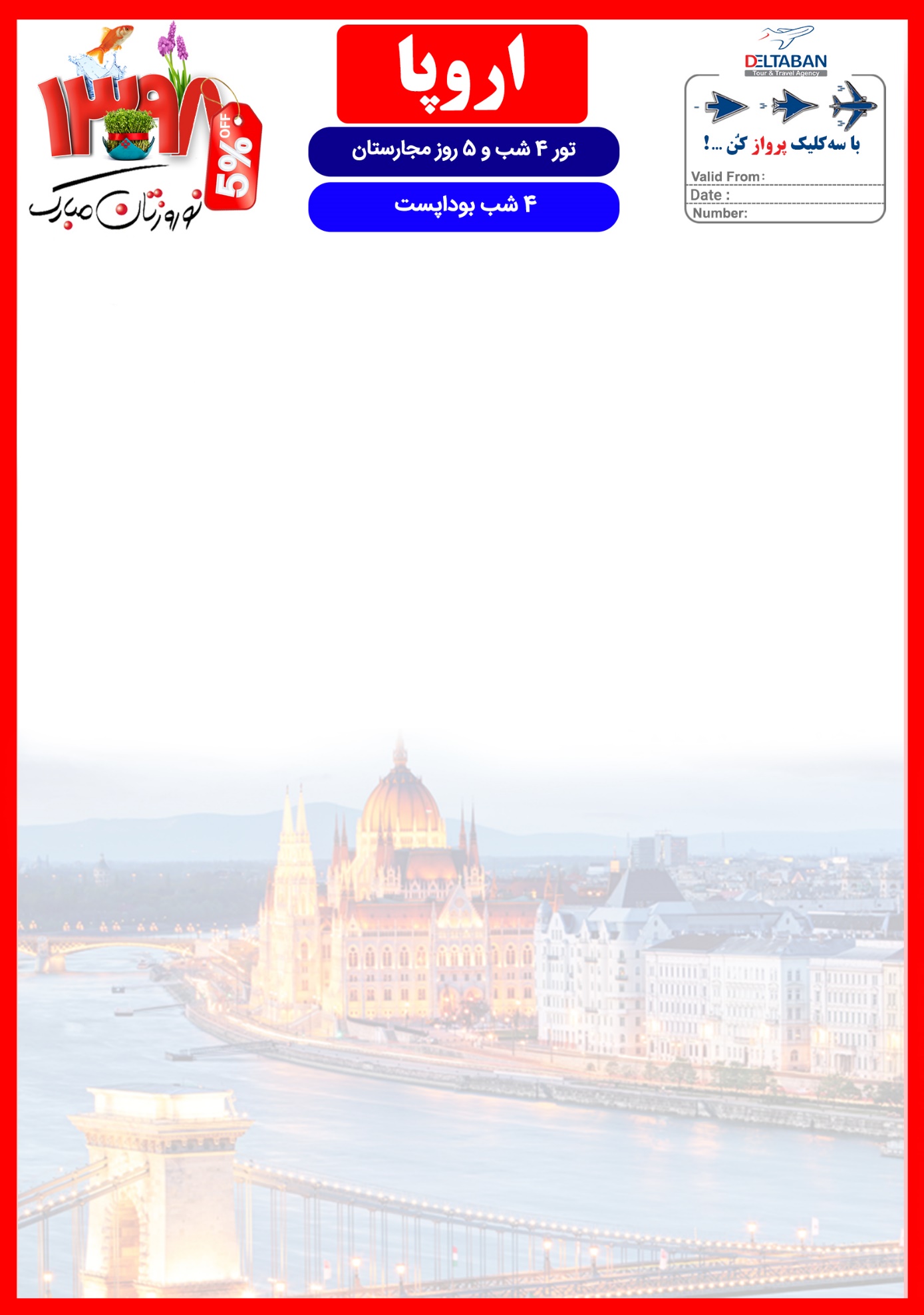 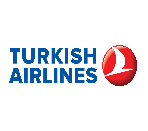 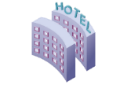 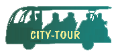 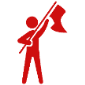 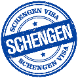 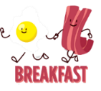 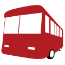 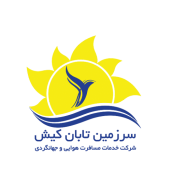 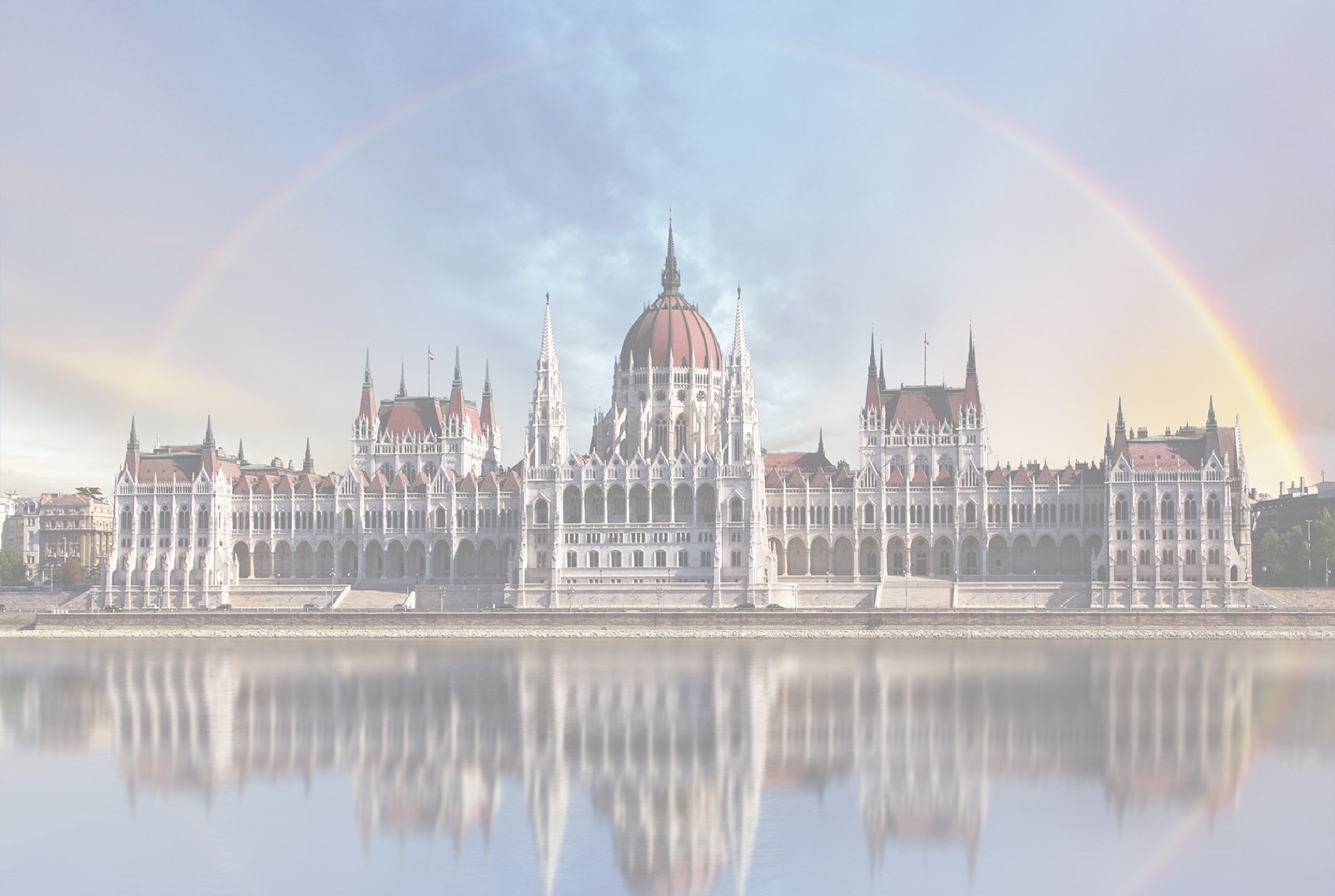 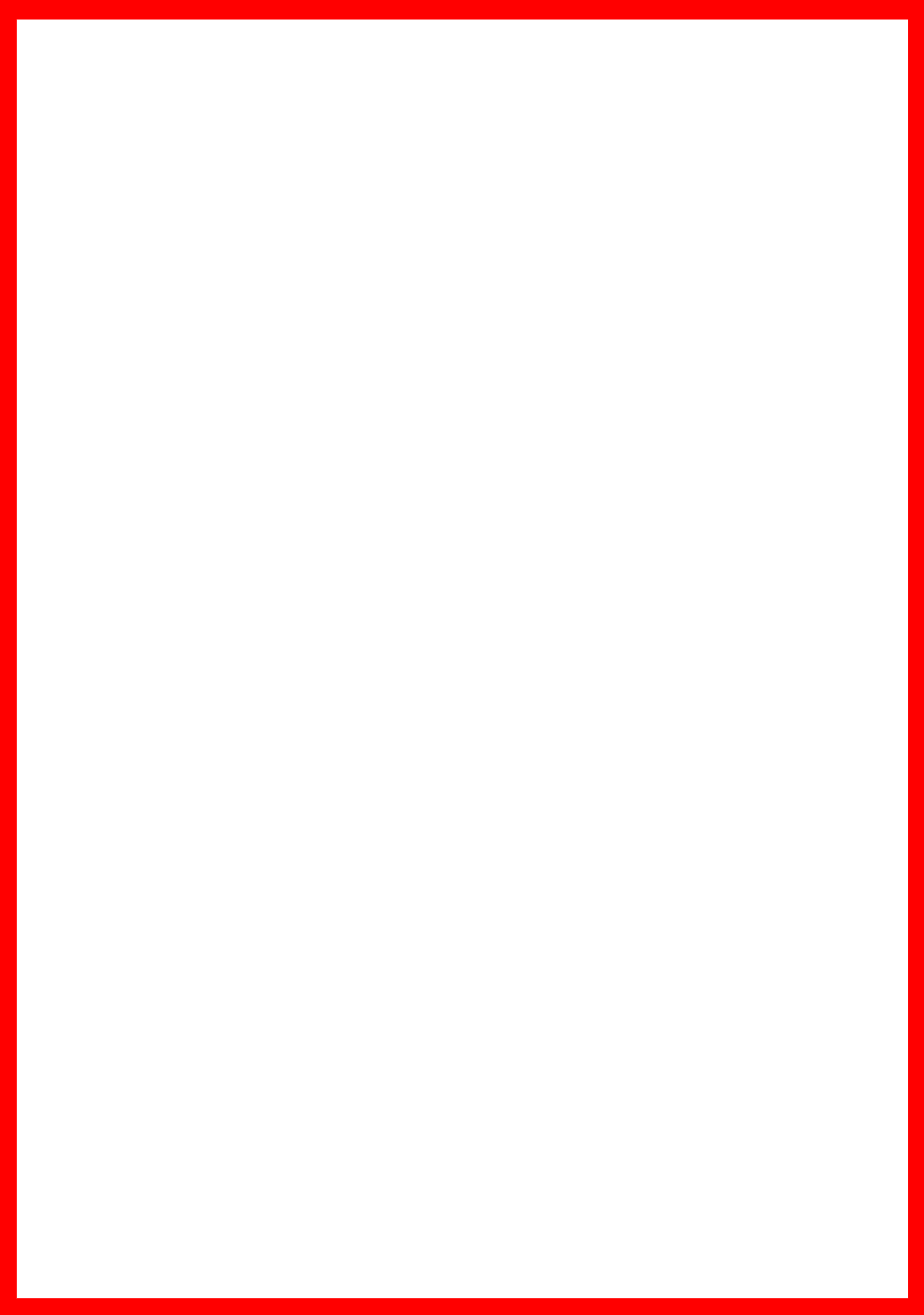 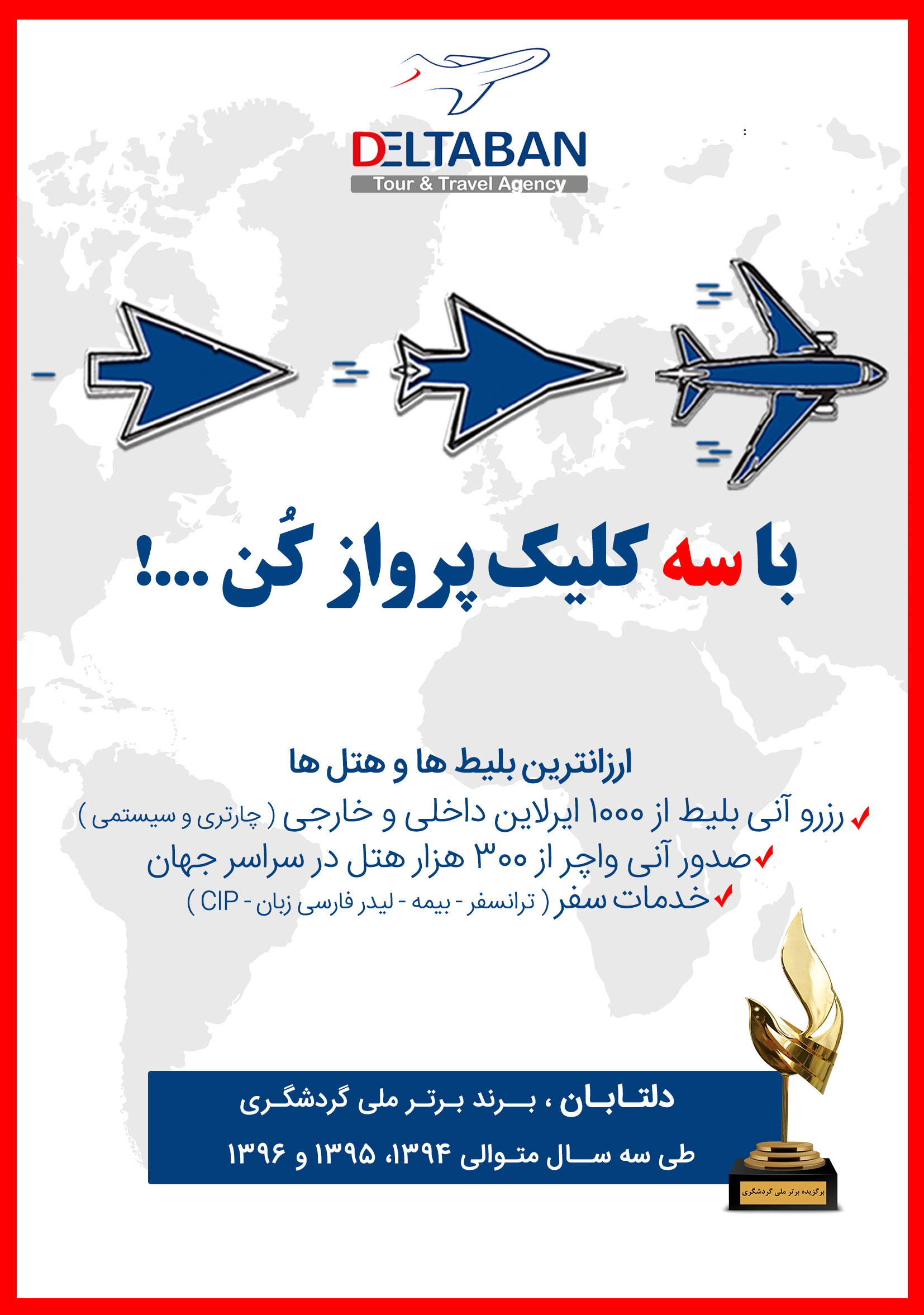 هتلدرجهشهرتعدادشبنفر در اتاق دو تخته (نفر اضافه)نفر در اتاق یک تختهکودک با تخت (12-4 سال)کودک بی تخت (4-2 سال)نوزادIntercontinental5*بوداپست4 شب990 یورو+7,900,0001,390 یورو+7,900,000890 یورو+6,490,000790 یورو+6,490,000290 یورو+990,000رفت5 فروردینحرکت از تهرانورود به استانبول استانبولشماره پروازحرکت از استانبولورود به بوداپستشماره پروازشرکت هواپیماییرفت5 فروردین08:4010:40(TK879)12:3512:40(TK1033)ترکیش برگشت9 فروردینحرکت از بوداپستورود به استانبولشماره پروازحرکت از استانبولورود به تهرانشماره پروازشرکت هواپیماییبرگشت9 فروردین20:0500:10+1(TK1038)02:1006:45(TK878)ترکیش روز اول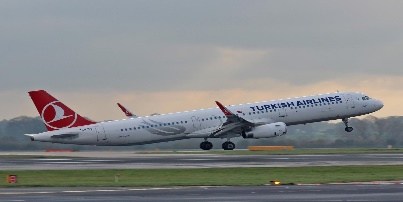 روز دوم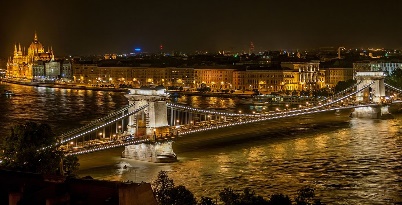 روز سوم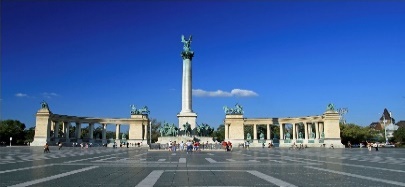 روز چهارم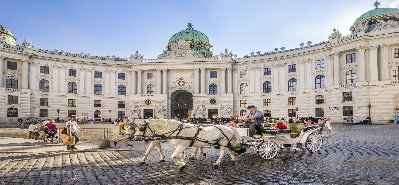 روز پنجم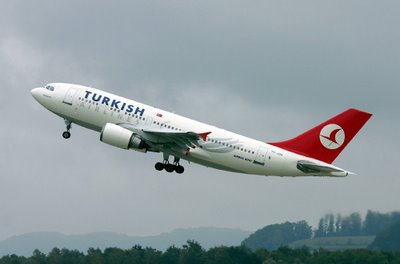 